     Basisschool Den Doelhof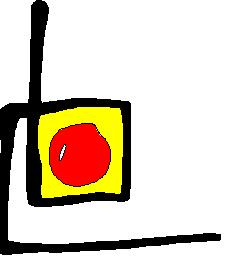 Inschrijfformulier deel 1Gegevens kind Gegevens ouder(s)/verzorger(s)Inschrijfformulier deel 2 Ontwikkelingsgegevens kindMedische gegevensWilt u eventuele veranderingen zo spoedig mogelijk doorgeven aan desbetreffende leerkracht van de school? Het is zeer belangrijk dat deze gegevens actueel zijn.Inschrijfformulier deel 3 Privacy verklaringInformatie over AVG en het privacyreglement is terug te vinden op: www.dendoelhof.nl  Deze inschrijving moet ondertekend worden door beide ouders. Wat als u gescheiden/niet samenwonend bent? Als er sprake is van co-ouderschap moeten beide ouders ondertekenen.In alle andere gevallen tekent alleen de ouder/verzorger bij wie het kind woont. De school gaat ervan uit dat de andere ouder op de hoogte is. Wij verzoeken u dit formulier én een kopie van het identiteitsbewijs van uw kind in te leveren bij de administratie van de school t.a.v. Coby Peeters of te mailen naar cobyps@dendoelhof.nlBurgerservicenummer (BSN)     …………………………….     …………………………….     …………………………….     …………………………….Getoond bewijsstuk  - ouders hebben Paspoort/identiteitskaart kind/kopie geboortebewijs met BSN-nummer bij                inschrijving laten zien ter controle - kopie geboortebewijs/persoonslijst met bsn-nummer, ontvangen van gemeente bij de                geboorte (u hoeft géén GBA-uittreksel van de gemeente in te leveren) -  kopie eigen paspoort/identiteitskaart kind (kopie wordt na controle vernietigd) - ouders hebben Paspoort/identiteitskaart kind/kopie geboortebewijs met BSN-nummer bij                inschrijving laten zien ter controle - kopie geboortebewijs/persoonslijst met bsn-nummer, ontvangen van gemeente bij de                geboorte (u hoeft géén GBA-uittreksel van de gemeente in te leveren) -  kopie eigen paspoort/identiteitskaart kind (kopie wordt na controle vernietigd) - ouders hebben Paspoort/identiteitskaart kind/kopie geboortebewijs met BSN-nummer bij                inschrijving laten zien ter controle - kopie geboortebewijs/persoonslijst met bsn-nummer, ontvangen van gemeente bij de                geboorte (u hoeft géén GBA-uittreksel van de gemeente in te leveren) -  kopie eigen paspoort/identiteitskaart kind (kopie wordt na controle vernietigd) - ouders hebben Paspoort/identiteitskaart kind/kopie geboortebewijs met BSN-nummer bij                inschrijving laten zien ter controle - kopie geboortebewijs/persoonslijst met bsn-nummer, ontvangen van gemeente bij de                geboorte (u hoeft géén GBA-uittreksel van de gemeente in te leveren) -  kopie eigen paspoort/identiteitskaart kind (kopie wordt na controle vernietigd)RoepnaamVoornamenTussenvoegselAchternaamGeslacht  M      V M      V M      V M      VGeboortedatumPostcodeWoonplaatsStraatnaam+huisnr.+ evt. toevoeginggeheim   nee    jageheim   nee    jaTelnr. thuisTelnr. ouder/verzorger 1Telnr. ouder/verzorger 2Evt. extra telnr.(bijv. oppas of oma/opa)geheim   nee    ja                    nee    ja                                      nee    javan:      geheim   nee    ja                    nee    ja                                      nee    javan:      GeboortelandNationaliteit 1Nationaliteit 2Indien van toepassingin Nederland sinds:Gezindte (geloof)ThuistaalWoont in COAWoont in tehuis nee     ja nee     ja nee     ja nee     ja nee     ja nee     ja nee     ja nee     jaBetreft éénoudergezin nee            ja, kind woont bij       nee            ja, kind woont bij       nee            ja, kind woont bij       nee            ja, kind woont bij      Ouders zijn gehuwd 
 samenwonend   gescheiden,                 hebben co-ouderschap   ja     nee  
 niet samenwonend, hebben co-ouderschap  ja     nee   gehuwd 
 samenwonend   gescheiden,                 hebben co-ouderschap   ja     nee  
 niet samenwonend, hebben co-ouderschap  ja     nee   gehuwd 
 samenwonend   gescheiden,                 hebben co-ouderschap   ja     nee  
 niet samenwonend, hebben co-ouderschap  ja     nee   gehuwd 
 samenwonend   gescheiden,                 hebben co-ouderschap   ja     nee  
 niet samenwonend, hebben co-ouderschap  ja     nee  Broertjes/zusjesnaam: naam: m/v
     
     
     geboortedatum:Komt vanuit



Adres psz/kdv/schoolTelefoonnummer peuterspeelzaal        naam:      
 Kinderdagverblijf     naam:      
 Andere school             naam:      
                                           uit groep:      
     
      peuterspeelzaal        naam:      
 Kinderdagverblijf     naam:      
 Andere school             naam:      
                                           uit groep:      
     
      peuterspeelzaal        naam:      
 Kinderdagverblijf     naam:      
 Andere school             naam:      
                                           uit groep:      
     
      peuterspeelzaal        naam:      
 Kinderdagverblijf     naam:      
 Andere school             naam:      
                                           uit groep:      
     
     Heeft uw kind een VVE-indicatie? ja                                                   
 nee ja                                                   
 nee ja                                                   
 nee ja                                                   
 neeHeeft uw kind, n.a.v. een indicatie, deelgenomen aan een VVE-programma  ja                     indien ja,                                 welk programma:        
 nee                 hoeveel maanden :       ja                     indien ja,                                 welk programma:        
 nee                 hoeveel maanden :       ja                     indien ja,                                 welk programma:        
 nee                 hoeveel maanden :       ja                     indien ja,                                 welk programma:        
 nee                 hoeveel maanden :      Ik ben akkoord met een overdracht vanuit psz / kdv / vorige school ja
 nee ja
 nee ja
 nee ja
 neeOuder/verzorger 1Ouder/verzorger 2Geslacht M      V M      VRoepnaamVoorlettersTussenvoegselAchternaamRelatie tot kindindien afwijkend van kindPostcode + WoonplaatsStraatnaam + huisnr.PlaatsnaamEmailadresGeboortedatumGeboortelanden indien van toepassing: in Nederland sindsNationaliteit(en)Vluchtelingenstatus ja      nee ja      neeZijn er bijzonderheden in de spraakontwikkeling ja      neeIs er interesse voor (voor)lezen verhaaltjes ja      neeHeeft uw kind (vermoedelijk) dyslexie(lees- en of spellingsstoornis) ja      neeIndien ja, - wanneer is dit vastgesteld- wie heeft het onderzoek gedaan- op basis waarvan vermoedt u ditKomt er dyslexie voor in de familie ja      neeIndien ja, bij wieHeeft uw kind (vermoedelijk) dyscalculie (rekenstoornis) ja      neeIndien ja, - wanneer is dit vastgesteld- wie heeft het onderzoek gedaan- op basis waarvan vermoedt u ditKomt er dyscalculie voor in de familie ja      neeIndien ja, bij wieIs uw kind (vermoedelijk) hoogbegaafd ja      neeIndien ja, - wanneer is dit vastgesteld- wie heeft het onderzoek gedaan- op basis waarvan vermoedt u ditKomt er hoogbegaafdheid voor in de familie ja      neeIndien ja, bij wieHuisarts:- naam- adres- plaats- telefoonHeeft uw kind allergieën Zo ja, waarvoor ja      neeIs uw kind overgevoelig voor de volgende zaken:medicijnen, ontsmettingsmiddelen, smeerseltjes tegen bijv. insectenbeten, pleisters, overige…Zijn er bij uw kind lichamelijke ziekten, of beperkingen waar de school rekening mee moet houden ja      neeIndien ja, welkeIs uw kind in behandeling (geweest) bij een (medisch) specialist ja      neeIndien ja, bij wie - waarom- van wanneer tot wanneer- naam behandelaar- telefoon kinderarts fysiotherapeut logopedist anders, te weten:       Eventuele andere aanvullende opmerkingen of bijzonderheden die belangrijk zijn voor de schoolPlaats, datum:      Handtekening ouder/verzorger 1Plaats, datum:      Handtekening ouder/verzorger 2